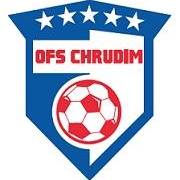                       Okresní fotbalový svaz                      V Průhonech 685                      537 03  Chrudim                      Telefon : 602492905                      E - mail : ofschrudim@O2active.czZápis č. 4 / 2021 – 2022	   	ze zasedání KR OFS Chrudim ze dne 12. října 2021Přítomni  :  Starý T., Baťa, Gála, Kykal, RichterOmluveni :  Křičenský, Starý D.1. Aktualizovaná hygienicko-protiepidemická opatření pro konání amatérských soutěží    Nově došlo k výraznému rozvolnění, kdy od 1. 10. 2021 nemají přímí aktéři utkání (hráči a realizační tým),      kteří jsou součástí neměnného kolektivu, povinnost prokazovat svou bezinfekčnost. Tato povinnost        naopak nadále platí pro rozhodčí a případně další delegované osoby, stejně jako pro diváky. Evidenci       osob přímo se účastnících utkání pro potřeby epidemiologického šetření orgánů ochrany veřejného zdraví     nahrazuje evidence v IS FAČR a zápis o  utkání; každé družstvo je povinno pro tyto potřeby nahlásit       rozhodčímu jednu kontaktní osobu (vedoucího družstva, případně trenéra) a uvést její telefonní číslo pro       případné epidemiologické šetření. 2. Kontrola ZOU    Provedena kontrola ZOU všech soutěží. Zjištěné chyby a nedostatky budou s rozhodčími     projednány na zimním semináři. Případné závažné chyby budou s rozhodčími projednány osobně.    KR upozorňuje rozhodčí na přesný popis přestupků vyloučených hráčů!3. Omluvy    KR upozorňuje rozhodčí na řádné a včasné omluvy z delegací dle RS, čl. 18/2. V případě porušení bude     postupováno udělením pokuty.4. Obnovení činnosti rozhodčího    Budínský Pavel5. Přerušení činnosti a dlouhodobé omluvy rozhodčích    Klesal Ondřej, Laub David, Vosyka Pavel6. VPR PKFS    KR PKFS připravuje ve spolupráci s OFS Chrudim VPR pro rozhodčí v termínu 17.11.2021 v Chrudimi.    Zájemci se mohou hlásit sekretáři Jiřímu Richterovi na mail ofschrudim@O2active.cz nebo telefonicky.7. Zasedání KR OFS Chrudim   Termín příštího zasedání je pondělí 15.11.2021 od 16 hodin.